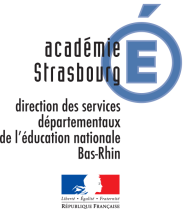 Formulaire de demande d’autorisation(s) spéciale d’absence(ASA)Nom - prénom Ecole  Insee GradeCirconscriptionINGERSHEIM Département68AUTORISATIONS D’ABSENCE Joindre obligatoirement un justificatifAUTORISATIONS D’ABSENCE Joindre obligatoirement un justificatifAUTORISATIONS D’ABSENCE Joindre obligatoirement un justificatifAUTORISATIONS D’ABSENCE Joindre obligatoirement un justificatifAUTORISATIONS D’ABSENCE Joindre obligatoirement un justificatif DE DROITMotif à préciser :duau FACULTATIVES Motif et lieu à préciser :duauDate et signature de l’enseignant Hors département :AVIS DE L’IENFavorableObservation et signature de l’IEN Hors département :AVIS DE L’IENDéfavorableObservation et signature de l’IEN Dans le  département :DECISION DE L’IENAccordObservation et signature de l’IEN Dans le  département :DECISION DE L’IENRefusObservation et signature de l’IENCADRE RESERVE A L’IA-DASENCADRE RESERVE A L’IA-DASENCADRE RESERVE A L’IA-DASENCADRE RESERVE A L’IA-DASENCADRE RESERVE A L’IA-DASENCADRE RESERVE A L’IA-DASENHORS DEPARTEMENTDÉCISION DE L’IA-DASEN(le cas échéant)Accordavec traitementHORS DEPARTEMENTDÉCISION DE L’IA-DASEN(le cas échéant)Refussans traitement